1.7.	Compania Municipală de Dezvoltare Durabilă București S.ACompania Municipala Dezvoltare Durabila București S.A. a fost înființată de către Consiliul General al Municipiului București prin Hotărârea nr.93/2017 și are ca și acționari : Municipiul București prin Consiliul General al Municipiului București și S.C. Service Ciclop S.A.Domeniul  principal de activitate al societății este – ACTIVITATI DE ARHITECTURA, INGINERIE SI SERVICII DE CONSULTANTA si are ca si activitate principala ACTIVITATI DE ARHITECTURA. Aceasta clasa include: consultanță pentru activități de arhitectura; planuri si proiecte pentru clădiri; planuri de urbanism si amenajarea teritoriului.Indicatorii financiariCapitalul social al Companiei Municipale de Dezvoltare Durabila  este în valoare de 18.321.100 lei, împărțit in 1.832.100 de acțiuni nominative, subscrise de acționari, astfel: 99,9993% Municipiul București si 0,0007 % Service Ciclop S.A.În cadrul ședinței de Consiliul General din data de 22.11.2018, acționariatul majoritar a hotărât să participe la majorarea capitalului social al societății, cu suma de 21.000.000 lei, aport în numerar divizat in 2.100.000 acțiuni in valoare de 10 lei fiecare.Majorarea capitalul social va fi de la 18.321.100  lei, la 39.321.100 lei. Majorarea se va efectua prin aportul numai numerar de acționarul majoritar al societății Consiliul General al Municipiului București, subscris și vărsat in valoare totala de 21.000.000 lei, reprezentând 2.100.000 acțiuni în valoare de 10 lei fiecare. Ca urmare a modificărilor propuse, capitalul social total al societății COMPANIA MUNICIPALĂ DEZVOLTARE DURABILA BUCUREȘTI S.A, va fi în valoare totală de 39.321.100 lei numai numerar, divizat in 3.932.110 acțiuni în valoare de 10 lei fiecare, reprezentând 100%, structurat pe acționari, astfel:Consiliul General al Municipiului București cu un aport in numerar în valoare totală de 39.320.980 lei, divizat in 3.932.098 acțiuni, în valoare de 10 lei fiecare, reprezentând 99.9997% din capitalul social total al societății;Societatea Service Ciclop SA cu un aport în numerar in valoare totala de 120 lei, divizat în 12 acțiuni, in valoare de 10 lei fiecare, reprezentând 0.0003% din capitalul social total al societății.Evoluția Indicatorilor Economici in anul 2018 Conform evidentei financiar-contabile in anul 2018, rezultatul financiar al Companiei, a fost de natura unui profit in suma de 29.557,31 lei.Situația veniturilor si a cheltuielilor se prezinta astfel: Venituri din activitatea de exploatare : 9.653.881,94  leiVenituri financiare:  85.150,91 leiVenituri din sconturi obtinute:71.601,48 leiAlte venituri din exploatare:99,99 leiTotal venituri: 9.810.734,32 leiÎn anul 2018 au fost efectuate următoarele cheltuieli: 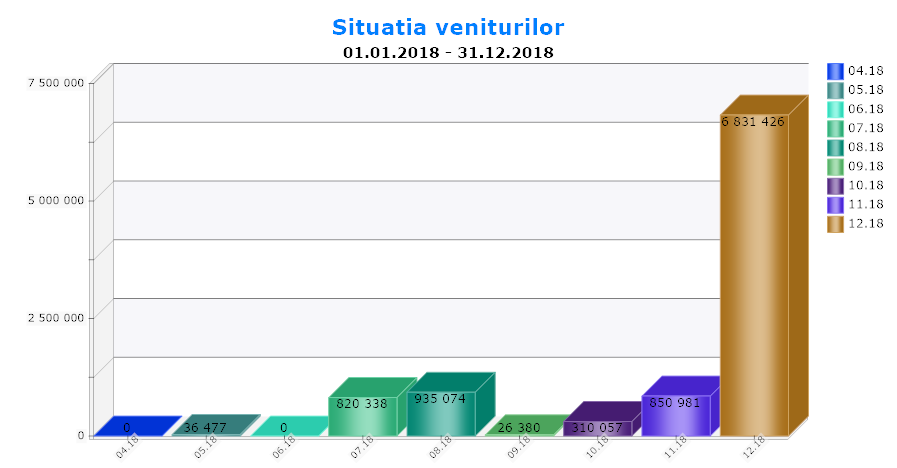 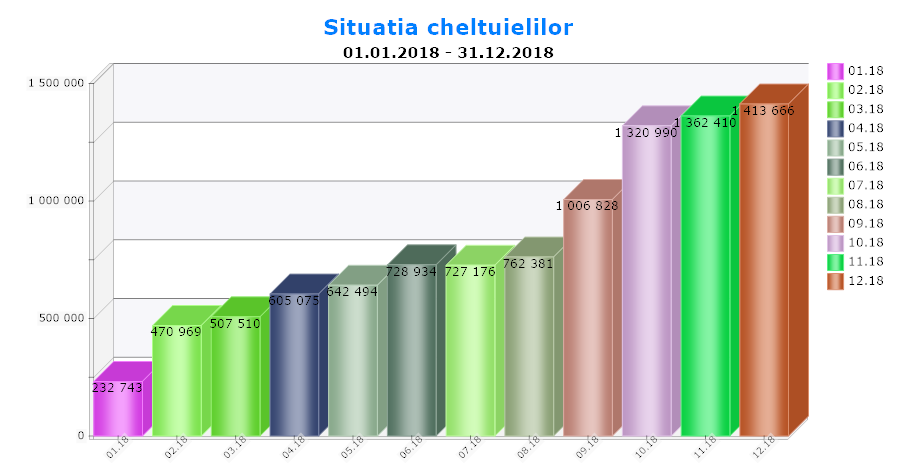 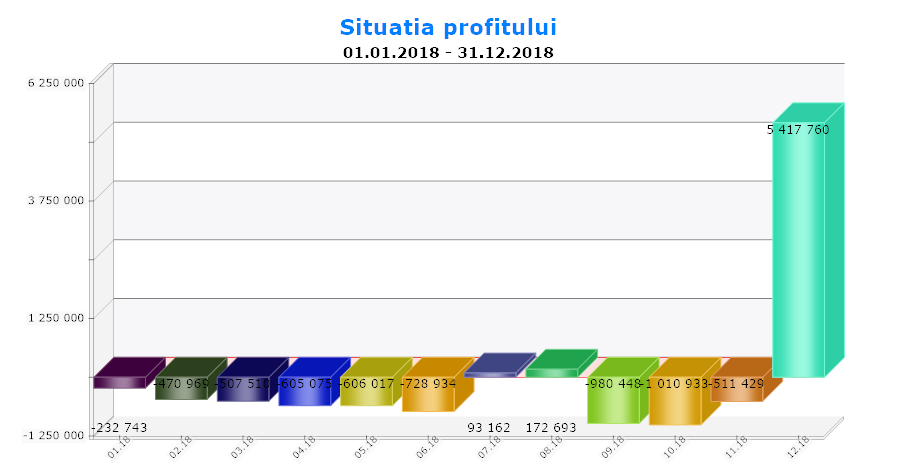 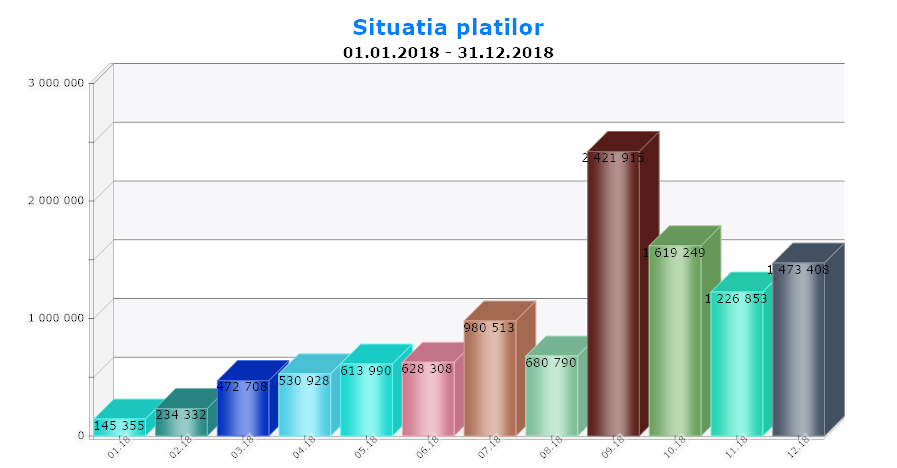 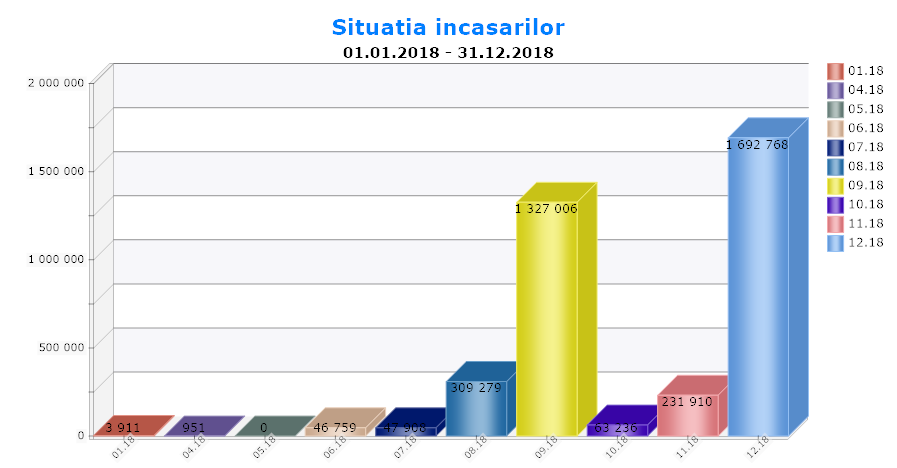       În anul 2018 au fost încheiate cu clienții companiei următoarele contracte de prestări servicii, unele dintre lucrările specificate în contracte fiind executate în totalitate, marea majoritate aflând-se în ultima faza de execuție: Conform evidentei financiar – contabile a Companiei Municipale de Dezvoltare Durabilă, aferentă anului 2018, se evidențiază ca și creanță, suma de 7.814.998,41 lei, reprezentând suma de încasat de la clienți, aferenta facturilor emise pentru lucrările executate până la data de 31.12.2018.	Pe sectoare de activitate, numărul de personal este utilizat astfel: Activitatea companiei în prima parte a anului 2018 a fost una de inițiere, de organizare, de configurare pe piața de servicii specifice obiectului de activitate, A fost atrasă și recrutată forța de muncă specializată, pentru îndeplinirea obiectivelor, pe o piață aflată în continuă schimbare și inovare, fiind una dintre reușitele importante ale companiei, reușindu-se angajarea unor specialiști recunoscuți în piața de profil, fapt care a condus la crearea unei organizații adaptate la obiectivele stabilite de conducerea societății.În semestrul 2 a anului 2018 Compania Municipala de Dezvoltare Durabilă, prin intermediul conducerii și a personalului specializat a ofertat mai multe lucrări care au fost și atribuite, pe baza lor încheindu-se mai multe contracte de prestări servicii care au avut un impact semnificativ în creșterea indicatorilor financiari ai companiei, la sfârșitul anului înregistrându-se un profit in suma de 29.557,31 lei. CHELT. CU PREGATIREA PERSONALULUI2.000 leiCHELT. CU COLABORATORII715.498 leiCHELT. DE PROTOCOL, RECLAMA SI PUBLICITATE159,5 leiCHELT. CU MATERIALE CONSUMABILE, OB.   INVENTAR SI COMBUSTIBILI188.692 leiCHELTUIELI CU COMISIOANE SI ONORARII22.305,40 eiCHELT. POSTALE SI TAXE DE TELECOMUNICATII28.408,55leiCHELTUIELI CU SERVICII BANCARE6.654,12 leiCHELT. CU PRIME DE ASIGURARE5.347,53 lei  CHELTUIELI CU DEPLASARI SI DETASARI894,64 leiALTE CHELT. CU SERVICIILE EXECUTATE DE TERTI899.774,26 leiCHELT. CU ALTE IMPOZITE, TAXE SI VARSAMINTE     ASIMILATE62.679  leiCHELTUIELI CU DESPAGUBIRI, PENALITATI SI AMENZI616,44 leiALTE CHELTUIELI DE EXPLOATARE0.49 leiCHELT. CU SALARIILE PERSONALULUI7.404.686 leiCHELT. DE EXPLOATARE CU AMORTIZAREA IMOBILIZARILOR238.833 leiCHELT. CU CONTR. ASIGURATORIE DE MUNCA186.072 leiCHELT. CU IMPOZITUL PE PROFIT18.556 leiBeneficiarDenumire contractPMBImplementarea unui sistem de transport cu bicicleta in zona centrala a municipiului BucureștiPMB"Construire complexe multifuncționale pentru activități didactice si sport la unitățile de învățământ" - Școala Gimnaziala nr. 67, Aleea Magnetului, nr1-3, sector 3PMB"Construire complexe multifuncționale pentru activități didactice si sport la unitățile de învățământ" - Școala Gimnaziala nr. 112, Str. Pătulului, nr.2, sector 3PMB"Construire complexe multifuncționale pentru activități didactice si sport la unitățile de învățământ" - Școala Gimnaziala nr. 47, Sos Gării Cățelul, nr130, sector 3PMB"Construire complexe multifuncționale pentru activități didactice si sport la unitățile de învățământ" - Liceul Benjamin Franklin, Str. Pictor Gheorghe Tătărăscu, nr.1, Sector 3PMB"Servicii privind elaborarea documentației tehnice - faza Expertiza tehnica pentru obiectivele de investiții: Școala Generala nr. 16 si Școala Generala nr. 149"PMB"Servicii de elaborare documentație tehnica faza SF+PT+DTAC+DE+AT" pentru - Construire 4 grădinițe cu 8 grupe, in incinta unităților școlare din sectorul 2 BucureștiPMB"Servicii de elaborare a documentației tehnice faza SF+DT+DTAC+DE+Asistenta tehnica pentru construire 5 corpuri noi cu destinația After-school, in incinta unităților școlare din sectorul 5, București"PMBServicii de asistenta tehnica -dirigenție de șantier aferente obiectivului de investiții "Reabilitare sistem rutier si linie de tramvai Sos. Iancului" si "Reabilitare sistem rutier si linie de tramvai Sos. Pantelimon"PMBServicii de asistenta tehnica -dirigenție de șantier aferente obiectivului de investiții "Supralărgire Fabrica de Glucoza"Adm. Străzilor"Servicii de măsurători topografice privind delimitarea ampriza linie de tramvai 16 fata de traficul auto general prin montare de panouri separatoare intre ampriza tramvaiului si carosabil"ECOIND"Servicii pentru elaborare PLAN URBANISTIC ZONAL aferent constituirii unui imobil P+5E cu funcțiuni de birouri si laboratoare in București"Adm. Străzilor"Elaborare studii de fezabilitate semaforizări 24 intersecții/ treceri pentru pietoni"PMB„Servicii pentru elaborare PUZ aferent parcajului subteran Edgard Quinet”PMBServicii de elaborare a documentației tehnice faza Documentație de Avizare a Lucrărilor de Intervenție (DALI) pentru consolidare imobil Teatrul Mic, strada Constantin Mille nr.14-16 sector 1, București ”PMB„Servicii de elaborare a documentației tehnice faza DALI+ PT+DATC+DE+Asistenta tehnica pentru extindere Liceu Teoretic „Stefan Odobleja” strada Dorneasca nr.7a, sector 5, București”PMBServicii de dirigenție de șantier pentru "Amenajare, reabilitare si defuncționalizare sala de spectacole si spatii anexe Teatrul ION CREANGA"PMB„Servicii de elaborare documentație tehnica faza Refacere Studiu de Fezabilitate, Proiect pentru autorizare/ desființare lucrări si Proiect Tehnic + Detalii de Execuție inclusiv Asistenta Tehnica pentru obiectivul de investiții „Penetrație Prelungirea Ghencea-Domnești si Supralărgire Bulevardul Ghencea intre str. Brașov si Terminal Tramvai 41CMMTB"Servicii pentru verificatori proiect - domeniul de atestare A1, A2 (structura) pentru perioada de la semnarea contractului pana la 31.12.2018"PMB"Servicii pentru elaborare PUZ aferent imobil-teren Sos Panduri nr 77 sector 5"Adm. Străzilor"Studiu de fezabilitate pentru identificarea soluțiilor tehnice de iluminare si semnalizare luminoasa a trecerilor pentru pietoni nesemaforizate, conform HCGMB 589/2017"PMBConsolidare, reabilitare, extindere si restaurare fațada imobil Bd. Regina Elisabeta nr. 29-31, sector 5, București - Consultanta"PMBServicii de dirigenție de șantier pentru “Restaurarea si punerea in valoare a PALATULUI VOIEVODAL CURTEA VECHE”IMOBILIARA GRAMONT                    Servicii plan urbanistic zonal (PUZ)PMB„Penetrație Splaiul independentei – Ciurel – Autostrada A1 (București - Pitești) – Tronson I – Nod Rutier Virtuții”Adm. Străzilor"Servicii de proiectare DALI pentru reabilitare si consolidare la podul Insula si Pasajul Pod Grant, inclusiv completare expertiza la pasaj Pod Grant"Adm. Străzilor"Elaborare documentație de Avizare a Lucrărilor de Intervenție (DALI) si întocmirea Documentației in vederea obținerii Autorizațiilor de Construire (PAC) pentru reabilitarea/ consolidarea pasajelor Unirii si Fundeni si a podurilor Opera, Timpuri Noi, Eroilor si Ciurel"Adm. Străzilor"Elaborare documentație tehnica faza SF si PAC pentru pasarele pietonale in municipiul București"PMBServicii de elaborare Analiza Cost Beneficiu aferente Studiului de Fezabilitate pentru obiectivul “Reabilitarea sistemului de termoficare al Municipiului București ( 25 obiective totalizând 105,969 km. Traseu conducte termoficare)”AMCCRSServicii privind revizuirea/ completarea detaliilor de execuție si asistenta tehnica pentru obiectivul de investiții: "Consolidarea imobilului de locuințe din str. Spătarului nr. 36, sector 2, București"Singer BorisServicii de efectuare a măsurătorilor topografice in teren si întocmire a documentației cadastrale pentru imobilul din strada Valeriu Braniște, nr 10 sector 3, BucureștiTeatrul MascaServicii de elaborare documentație tehnica faza DTAC pentru proiect "Copertina pentru amfiteatru in aer liber Teatrul Masca București"ALPABElaborare PUZ pentru lacurile Floreasca si Tei, Municipiul BucureștiALPABServiciu de întocmire Expertize Tehnice, Documentații de Avizare a Lucrărilor de Intervenție pentru reabilitarea peisagistica a parcurilor istorice Carol, Cișmigiu si Herăstrău (lot1, lot2, lot3, lot4)FLORIN IOAN VASILEServicii de proiectare sisteme de distribuție si instalații de utilizare gaze naturale - reconstituire releveu construcție, schema izometrica si memoriul tehnic, pentru imobilul din București, Str. Basarabia, nr 116, bl. L13B, et. 3, ap 39, sector/județ 2CPTMBServicii de Expertiza Tehnica, respectiv expertiza tehnica, documentație de avizare a lucrărilor de intervenție (DALI) pentru “Reparații si amenajări interioare- sediu administrativ situat la etajul 1 al clădirii din Calea Victoriei, nr. 126, sector 1, București” PMBServicii de elaborare documentație tehnica faza Studiu de Fezabilitate, Proiect pentru autorizare/desființare lucrări si Proiect Tehnic de Execuție inclusiv Asistenta Tehnica din partea Proiectantului pe perioada de execuție a lucrărilor pentru obiectivul de investiții „Suprapunere B-dul Nicolae Grigorescu – Splai Dudescu, Etapa II – km. 2+400 – Intersecție Calea Vitan Bârzești”PMBServicii de elaborare documentație tehnica Revizuire Studiu de Fezabilitate pentru obiectivul de investiții „Obiect 5 Nod Chitila – Închidere Inel Median”PMBServicii de elaborare documentație tehnica Revizuire Studiu de Fezabilitate pentru obiectivul de investiții "Pasaj Doamna Ghica"PMBServicii de elaborare a documentației tehnice faza revizuire studiu de fezabilitate pentru obiectivul de investiții "Obiect 21. Nod Andronache- Închidere inel median"PMBServicii de elaborare a documentației tehnice faza revizuire studiu de fezabilitate pentru obiectivul de investiții "Obiect 11. Nod Avionului - Închidere inel median"PMB"Servicii de asistenta tehnic - dirigenție de șantier aferente obiectivului "Modernizare centrala termica Amzei" din cadrul obiectivului de investiții " Modernizare 11 centrale termice din Municipiul București"AMCCRSServicii de elaborarea Expertize Tehnice, Documentații de Avizare a Lucrărilor de Intervenție, Proiecte de Autorizare Lucrări de Desființare pentru imobile situate in Municipiul București, in scopul consolidării acestoraSTB"Expertiza tehnica si DALI Extindere si amenajare hala destinata efectuării ITP la vehicule articulate cu lungimea de 18 m la autobaza Titan, respectiv Amenajare hala destinata efectuării ITP autobuze la autobaza Alexandria"AMCCRSActualizare deviz general pentru realizarea obiectivului de investiții "Consolidarea imobilului din Bd. Mihail Kogălniceanu nr. 30, sector 5, București"PMB"Servicii de dirigenție de șantier pentru "Rețea metropolitana de cișmele publice"ASBServicii de elaborare expertiza tehnica (ET) si DALI str. Lipscani - tronson cuprins intre str. Smârdan si strada Eugeniu CaradaPMBServicii de proiectare - "Elaborare Studiu de Fezabilitate pentru achiziționarea de către Municipiul București a unui sistem integrat de automate de comercializare a titlurilor de călătorie ( e-ticketing) pentru transport public"PMBServicii privind elaborarea documentației tehnice - faza "Expertiza tehnica si Studiu geotehnic privind infiltrațiile apărute in subsolul blocului D4 Ghermănești"PMBServicii de Asistenta Tehnica din partea Proiectantului si Expertiza Tehnica pentru “Grup Școlar Nichita Stănescu, str. Lucrețiu Pătrășcanu nr. 3 sector 3”Categoria de personal Structura  personalului AGA - CA 11Personal TESA  152Numărul efectivi de salariați la 31.12.2018152